	Broughton Community & Sports Association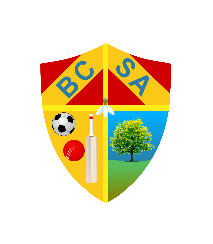 	Data Protection Policy	IntroductionBroughton Community & Sports Association      needs to gather and use certain information about individuals. These can include our users, volunteers and other people the organisation has a relationship with or may need to contact.This policy describes how this personal data must be collected, handled and stored to meet the organisation’s data protection standards and to comply with the law.Data protection lawThe Data Protection Act is underpinned by eight important principles. These say that personal data must:Be processed fairly and lawfullyBe obtained only for specific, lawful purposesBe adequate, relevant and not excessiveBe accurate and kept up to dateNot be held for any longer than necessaryProcessed in accordance with the rights of data subjectsBe protected in appropriate waysPolicy scopeThis policy applies to:All users and volunteers, contractors, suppliers and other people working on behalf of Broughton Community & Sports Association   It applies to all data that Broughton Community & Sports Association   holds relating to identifiable individuals, even if that information technically falls outside of the Data Protection Act 1998. This can include:Names of individualsPostal addressesEmail addressesTelephone numbersAny other information relating to individualsData protection risksThis policy helps to protect Broughton Community & Sports Association from some very real data security risks, including:Breaches of confidentiality. For instance, information being given out inappropriately.ResponsibilitiesHowever, these people have key areas of responsibility:The Committee is ultimately responsible for ensuring it meets its legal obligations.The assigned committee member responsible for data protection, is responsible for:Keeping the committee updated about data protection responsibilities, risks and issues.Reviewing procedures and policies and respond to enquiries.The only people able to access data covered by this policy should be those who need it for their work.Volunteers should keep all data secure, by taking sensible precautions and following the guidelines below.In particular, strong passwords must be used and they should never be shared.Personal data should not be disclosed to unauthorised peopleData should be regularly reviewed and updated if it is found to be out of date. If no longer required, it should be deleted and disposed of.StorageWhen data is stored on paper, it should be kept in a secure place where unauthorised people cannot see it.When not required, the paper or files should be kept in a locked drawer or filing cabinet.Archive documents should be shredded and disposed of securely when no longer required.Electronic and paper Data will be held in as few places as necessary. Data should be updated as inaccuracies are discovered. For instance, if someone can no longer be reached on their stored telephone number, it should be removed from the database.Subject AccessAll individuals who are the subject of personal data held by Broughton Community & Sports Association   are entitled to:Ask what information is held about them and why.Ask how to gain access to it.Be informed how to keep it up to date. Be informed how the company is meeting its data protection obligations.Subject access requests from individuals should be referred to the assigned committee member responsible for data protection, who will aim to provide a response within 14 days.The assigned committee member responsible for data protection will satisfy themselves that the person making the request is in indeed the subject of the request before handing over any information.In certain circumstances, the Data Protection Act allows personal data to be disclosed to law enforcement agencies without the consent of the data subject. Broughton Community & Sports Association will in these cases comply with police requests.Name of OrganisationBroughton Community & Sports AssociationAddress3 Chancel Walk, Broughton, North Lincs DN20 0JDRegistered Charity1170067Date Policy Agreed10/05/2022Date of Next Review22/03/2023Name of Designated PersonElizabeth WelchContact Number07896601071Emaillizi@thisisbcsa.co.ukSignature of Chair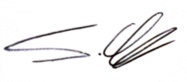 